29 августа 2023 года в Песчанокопском сельском поселении  был проведен рейд по выявлению и уничтожению дикорастущей конопли. Специалистом администрации совместно с представителями казачества, дружинниками казачьей дружины было выявлено и уничтожено дикорастущих наркосодержащих растений на площади более 50 кв.м.      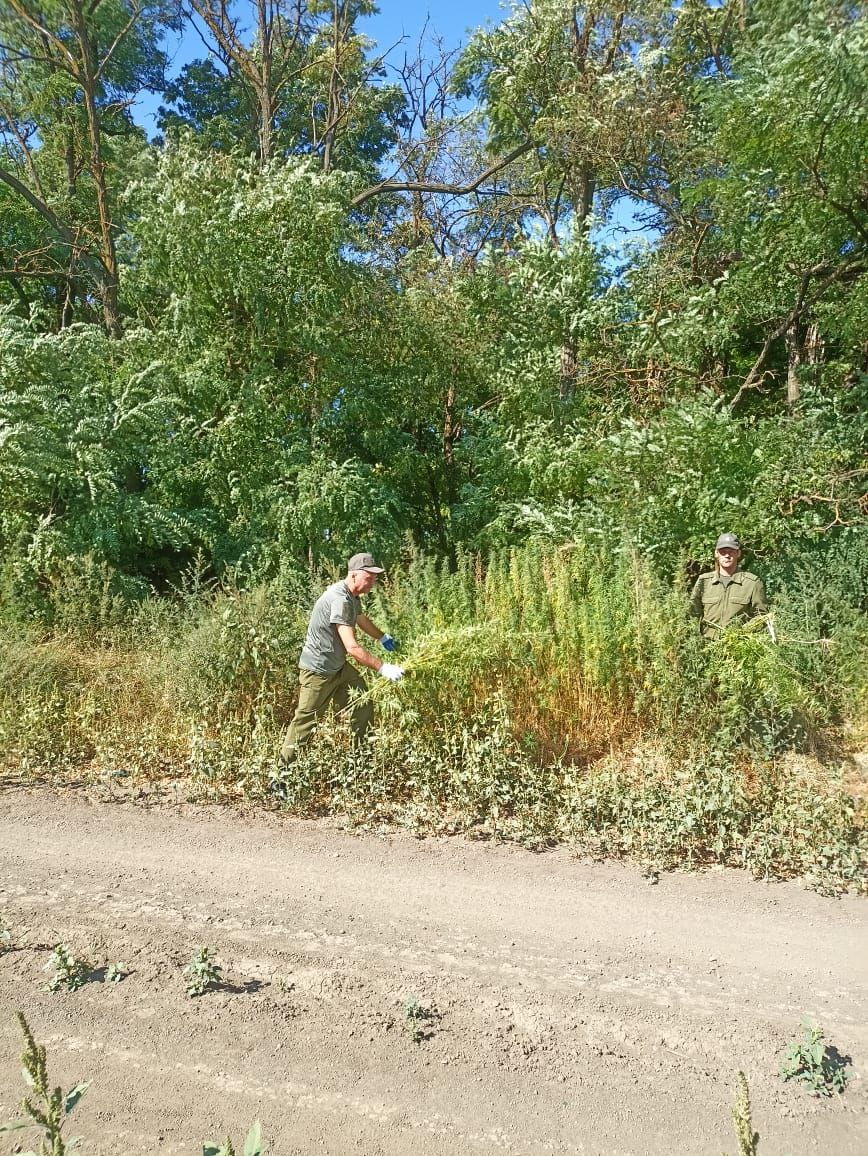 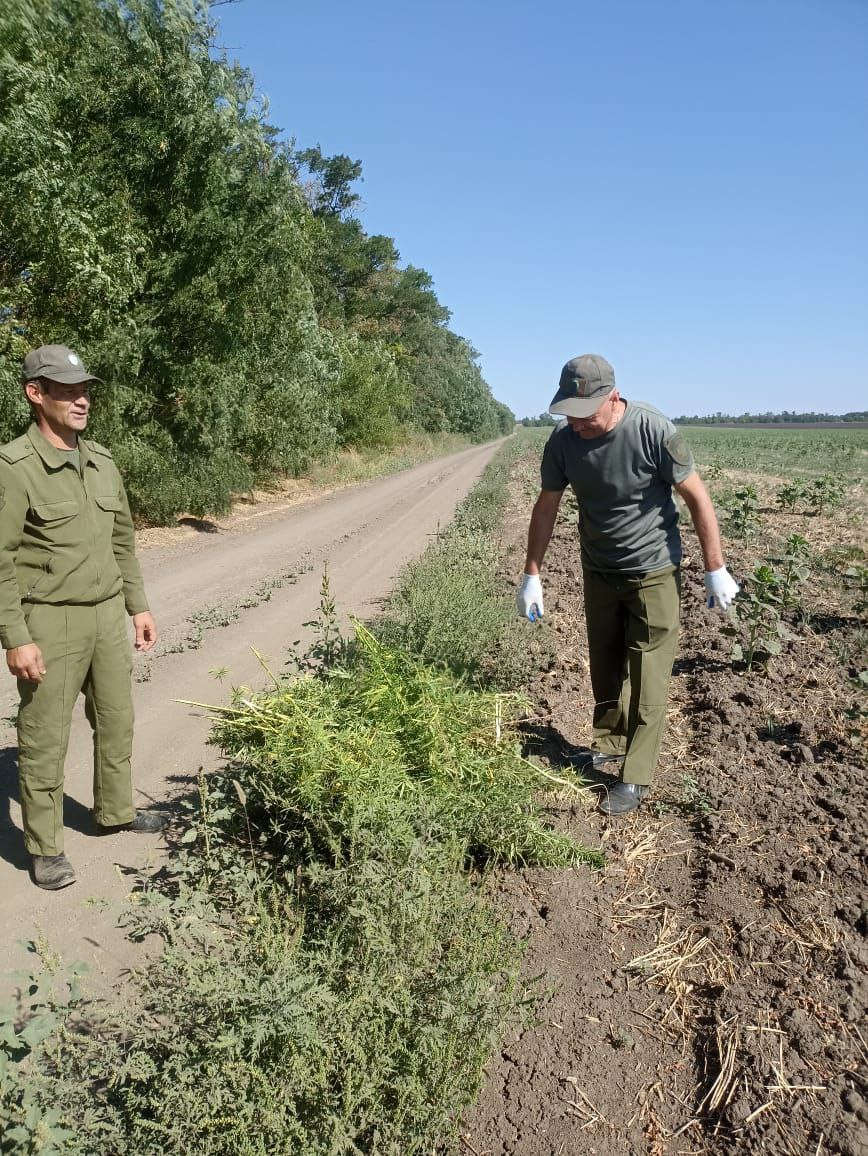 